December 1, 2022Dear DFW Pension Plan Participant:Re:  2023 COLA and DFW Contact InformationThe Social Security Administration recently announced that Social Security beneficiaries would receive an 8.7% Cost-of-Living Adjustment (COLA) in January of 2023.  Our annual pension benefit adjustment is tied to the federal Social Security Cost-of-Living Adjustment and is in accordance with the Board Resolution No. 78-024 and the Retirement Plans of Dallas Fort Worth International Airport.  The maximum COLA under the Airport’s pension plan is 3%.  As a result, we are happy to announce that your monthly pension benefit will be increased by 3% for 2023.We recently added a Retirement Resource page on the DFW Airport website. You will have easy access to forms, announcements, information regarding the DFW Retiree Network and much more.  Go to www.dfwairport.com Business and Community – Business Opportunities – Resources – Retirement Resources. As a reminder, if you have questions on your pension or if you need to make changes to your address, bank account or tax information, we are here to help. Our phone numbers are included here for your reference.  We have a general email box that the team monitors, if you would prefer to contact us that way: retirees@dfwairport.com.We hope you and your family are safe and well and that you have a wonderful holiday season and a very happy new year.  Sincerely,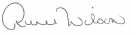 Renee WilsonRetirement ManagerEnclosuresRenee WilsonEva RubioJennifer HorsleyRetirement ManagerTotal Rewards GeneralistSr. Total Rewards Manager(972) 973-1124(972) 973-6334(972) 973-1121